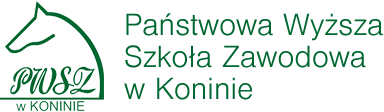 STATE UNIVERSITY OF APPLIED SCIENCES IN KONIN, POLAND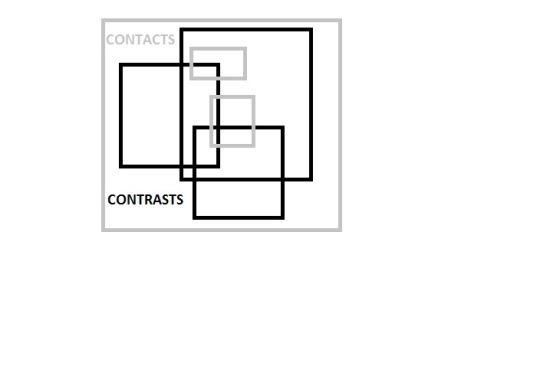 CONTACTS & CONTRASTS:Language, Literature, CultureKONTAKTE UND KONTRASTE: Sprache, Literatur, Kultur                                                                        KONTAKTY I KONTRASTY:                                                                            Język, Literatura, Kultura29-31 May, 2017Venue: Conference Centre, Konin, Popieluszki str. no. 4, PolandFIRST CIRCULAR & CALL FOR PAPERSKonin is located in the central part of Poland, situated  on the banks of the river Warta. Its history dates back to the 12th century and now Konin is a dynamic area in the Wielkopolska Province, developing in the fields of culture and education. It is a region of historical monuments, surrounded by forests and numerous lakes.Conference chairs: Barbara Lewandowska-Tomaszczyk  & Anna Stolarczyk –Gembiak (English & Polish) 			(German & Polish)Conference secretaries: Marta Woźnicka, Ewa KoniecznaIT support Grzegorz PawłowskiLanguages of the conference: English, German, PolishMailing Address: Contacts & ContrastsState University of Applied Sciences in KoninFaculty of PhilologyWyszyńskiego 3C62-510 KoninPoland   E-mail address: cc@pwsz.konin.edu.plConference website: www.cc.pwsz.konin.edu.pl CALLThe Department of Research in Language, Literature and Translation of the Faculty of Philology at the State University of Applied Sciences in Konin invites abstracts of papers, posters and thematic sessions in areas of research on contacts, comparison and contrasts in languages, literatures and cultures,  including allied fields in the cognitive, social and communication sciences.We particularly encourage submissions relevant to the proposed topics, detailed below.Topics include (but are not restricted to):Discourse and intercultural communicationSocial interactionContrasts and conflictsIdentity and hybridityMedia in contrastLiterary genres and styles across languages and culturesContrasts in languages and culturesContact LinguisticsForeign languages & international contactsStudy abroadInternational professional discoursesPresenters will be given 30 minutes for presentation and a question period. Accepted papers will be published in a collective volume.Plenary speakers include:Professor Lucile Desblache (Roehampton University, London)Professor Hubert Orłowski (Polish Academy of Sciences, Samuel Bogumil Linde University of Foreign Languages, Poznań)Professor Mirosław Pawlak (State University of Applied Sciences in Konin, Adam Mickiewicz University in Kalisz)Professor David Pichaske (Southwest Minnesota State University, Marshall, MN)Professor Eliza Pieciul-Kamińska (Adam Mickiewicz University, Poznań) Professor Hanna Pułaczewska (University of Szczecin)Professor Geoffrey Williams (Université de Bretagne-Sud, Lorient)ABSTRACT SUBMISSIONThematic sessionsTheme session convenors should submit their theme session proposals
directly to the conference organisers (by email: cc@konin.edu.pl ) in a
.pdf and a .doc(x) format. Theme session proposals should include: Session title, name and affiliation of the theme session convener, an introduction
of up to 400 words explaining the theme, a list of the authors and titles
of the individual papers, and all abstracts for the theme session in 
suitable order.Individual papers & postersPlease mark PAPER or POSTER with the title of your abstract  Submit your abstract(s) in doc(x). and pdf formats with the filename labelled: Name.PaperTitle.doc(x)/pdf e.g.,  Smith_Discourse_Function_of_Negatives_in_ German_and_English.doc(x)/pdf   Please include up to ten keywords in the abstract.  Limit abstracts to two pages in length, inclusive of data and references. Use Times Roman 12 p. Incorporate data into the main text of the abstract, not on a separate page.CONFERENCE FEEThe conference fee includes lunches, conference dinner, tea/coffee breaks, conference materials and the publication of the post-conference volume. Costs of travel, accommodation and the excursion are covered by the participant.Early bird (till 30 March, 2017): 450 PLN – 160 Euros  Regular (after 30 March, 2017): 490 PLN – 180 EurosDeadline for fee payment	-	20 May 2017Participants interested in the excursion to Basilica (Social Programme) should add 20 PLN – 6 Euros to their payment.Bank transfer and exchange costs are paid by participants. Fees should be paid to:(Heading:  first name_family name_contacts&contrasts (+excursion))Państwowa Wyższa Szkoła Zawodowa w Koninie  ul. Przyjaźni 162-510 KoninBANK BZWBK: 67 1500 1461 1214 6002 7586 0000TRAVEL  By plane. The closest airports to the town are Warsaw Chopin Airport (220 km), Warsaw Modlin Airport (230 km), Poznań Ławica Airport (100 km), Lodz Wladyslaw Reymont Airport (100 km). Warsaw, Poznan and Lodz offer train services to Konin.  By train. There are regular direct train services from Poznań with an average journey time of 60 – 90 min and from Warsaw with an average journey time of 150 min. Train services from Lodz Kaliska or Łódź Widzew Stations to Konin (120 min) may require changing the trains at an intermediate station. By car.  Konin is conveniently located on the A2 Motorway which runs from the western border to Warsaw. There are also good road links from the north and south via State Road 25ACCOMMODATION(dealt with individually by each participant directly with the hotel) :Hotels“Konin”,  central Konin ; offers rooms in two standards ** and ***, 2.7 km from the conference venuewww.hotelkonin.pl“Pałacyk”, central Konin, ****, 2.5 km from the conference venuewww.hotel-konin.com„Blues Hostel”, old town, budget, 5 km from the conference venuewww.blueshostel.pl„Ogonowski”, old Konin, ***, 5.8 km from the conference venuewww.ogonowski.com.plSOCIAL PROGRAMMEConference dinner (included in the conference fee)Excursion to the Basilica of Our Lady of Lichen  - a place of Marian apparitions, center of pilgrimages and religious cult; ( 20zł/ 6 Euros), excursion will take place on 2nd day of the conference in the afternoon.IMPORTANT DATESConference dates: 						29-31 May 2017Abstract submission (thematic sessions): 			1 February 2017Notification of theme session acceptance: 			15 February 2017Abstract submission (individual papers & posters):   	1 March 2017Notification of papers and posters acceptance:		15 March 2017Early-bird registration and fee payment: 			30 March 2017Regular registration and fee transfer deadline:		20 May 2017